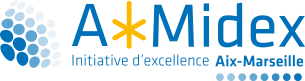 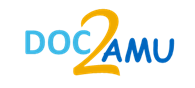 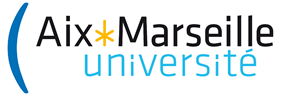 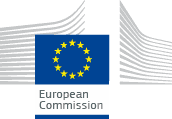 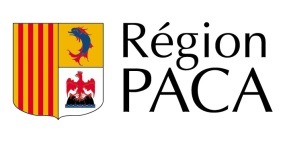 MARIE SKLODOWSKA-CURIE ACTIONSCo-funding of regional, national and international programmes (COFUND) DOC2AMU PROJECT 2016 CALL FOR APPLICATIONSNOTEDear Applicant,Please do not modify the layout of this document.Please note that the PFD document shall be named with your family name first (familyname-research-project.PDF)Once the document is complete:Delete this notePlease convert it into PDF Please send it to the following email: sarah.ethier-sawyer@univ-amu.fr Cc college-doctoral-direction@univ-amu.fr (THESIS PROJECT NAME)General informationCall 		2016Topic 		□Imaging □Nano-health □Big data □Networks □Globalization □Climate change (Check the relevant topics)Keywords	(insert keywords)Thesis Director(s), Research units and Doctoral schoolsThesis director	(insert name and email address)Research unit		(insert name of the main research unit)Doctoral school 	(insert name of the main Doctoral school)Thesis Co-director	(insert name and email address)Research unit		(insert name of the partner research unit)Doctoral school 	(insert name of the partner Doctoral school)Description of the PhD thesis project(Insert one page description of the project with references)3I Dimensions and other aspects of the project(Explain how the project responds to the international, interdisciplinary and intersectoral dimensions as well as the other selection criteria, one page.  Indicate the name of the prospective intersectoral partner in the project.)Recent publications(Insert your team’s most recent publications connected to the thesis project; the idea is to give the candidate reading material for a better understanding of your team’s work)Expected profile of the candidate(Insert expected profile: interests, academic background, skills.  Approximately half a page.)Supervisor profile(Insert main supervisor’s short professional profile along with relevant thesis supervision history, i.e. length of theses supervised, peer-reviewed publications of formerly supervised doctoral researchers and their professional path. Please mention the number of theses currently being supervised, and their starting date.  One page.) 